Please indicate your level of agreement with the following statements about the course and lecturer:Other comments:……………………………………………………………………………………………………………………………………………………..……………………………………………………………………………………………………………………………………………………..……………………………………………………………………………………………………………………………………………………..VIETNAM MARITIME UNIVERSITYINTERNATIONAL SCHOOL OF EDUCATIONCOURSE EVALUATION SURVEYBM.14-QT.ISE.0101/08/19-REV:01Course to evaluate:Class:Lecturer:Semester (Example – I 1920):About the course:Strongly DisagreeDisagreeNeutralAgreeStrongly AgreeThis course corresponds to syllabus outcome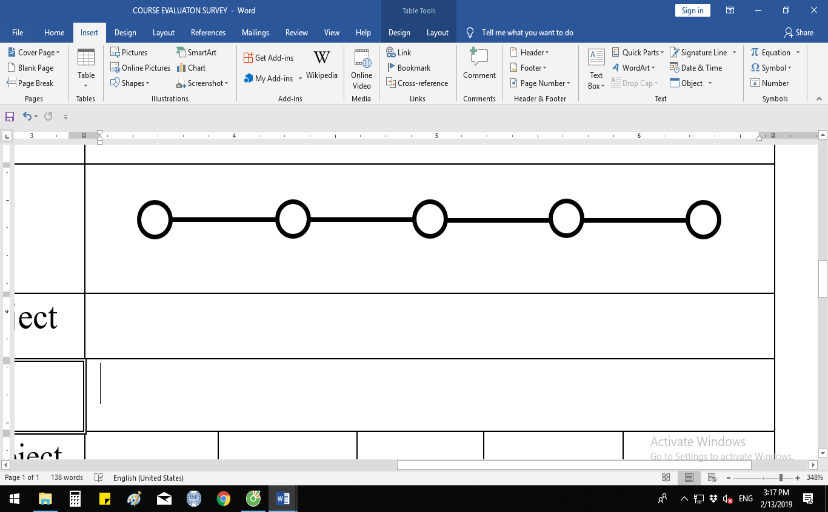 This course materials were clear and well writtenThis course increased my interest in the subjectThe class equipment is in good condition About the lecturer:The lecturer demonstrated knowledge of the subject matterThe lecturer’s explanation of the course content was easy to understandThe lecturer encouraged students to interact and be activeThe lecturer quickly responds to students’ questionsGeneral:PoorFairGoodVery goodVery goodExcellentExcellentWhat overall rating would you give the course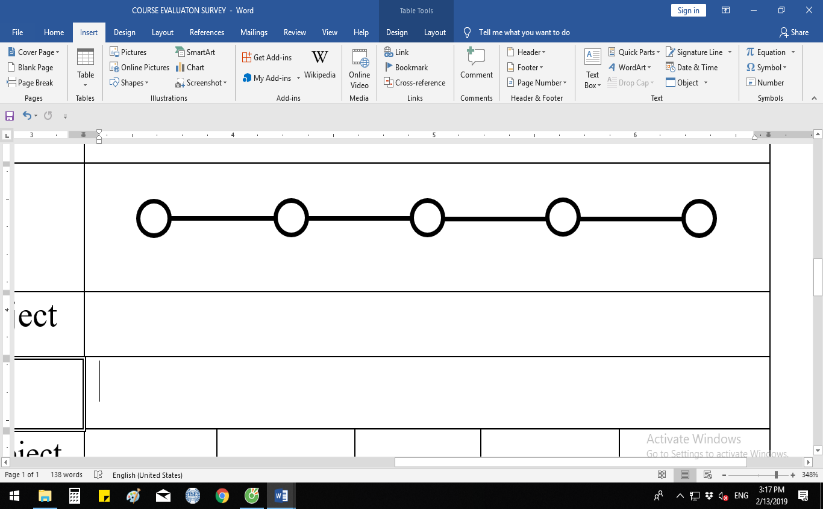 What overall rating would you give the teacher?Would you recommend this course to other students?Definitely NotProbably NotNot SureNot SureProbablyProbablyDefinitelyWould you recommend this course to other students?